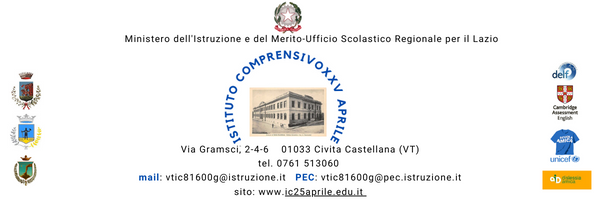 SCHEDA DI RENDICONTAZIONE PERSONALE ATA ATTIVITÀ A CARICO DEL FIS/MOF ANNO SCOLASTICO 2023/2024Il/La sottoscritto/a                                                          docente in servizio per l’a.s.                        presso  	DICHIARAdi avere effettuato le seguenti attività retribuite a carico del FIS/MOF:LAVORO STRAORDINARIOALTRE ATTIVITÀ A CARICO MOF(descrivere il tipo di attività svolta esempio: incarico specifico, igiene alunni scuola infanzia, flessibilità, formazione e aggiornamento per personale amministrativo, ecc.)Attività svolta1.   	2.   	3.   	4.   	Non verrà liquidato un numero di ore superiore rispetto a quanto assegnato in contrattazione integrativa d’istituto.DATA                                                                     FIRMA   	□ VISTO                                                                       □ APPROVATO□ NON APPROVATOIL DIRETTORE S.G.A.                                               IL DIRIGENTE SCOLASTICOAlessandra Matteucci 					              Simona CicognolaAttività/ProgettoData (gg/mm/aa)dalle orealle oreN° ore effettuate………………………………………………………………………………………………………………………………………………………………Totale oreTotale oreTotale oreTotale oreAttività n°Compenso forfetarioN. ore assegnate anno 2023N. ore assegnate anno 2024N° ore effettuate anno 2023N° ore effettuate anno 2024 sì      no sì      no sì       no sì       no